DR. BOGYÓ LEVENTE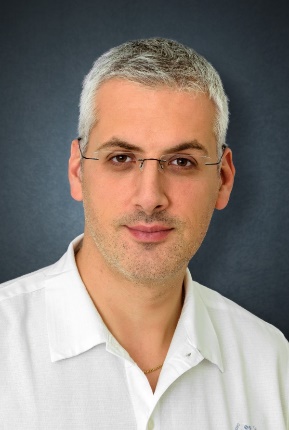 Telefon: 			+36 (20) 670 1199E-mail: 			levente.bogyo.dr@gmail.comDIPLOMAÁltalános orvos, Marosvásárhelyi Orvosi Egyetem, Általános Orvostudományi Kar (2004)SZAKKÉPESÍTÉS 2011. Általános sebészet2013. Oxyológia és Sürgősségi Orvostan2015. MellkassebészetNYELVISMERET	angol (középfok)román (felsőfok)POSTGRADUÁLIS KÉPZÉS2018. Uniportal VATS kurzus, Shanghai, Kína2015. Uniportal VATS Gyakorlati Workshop, Coruna, Spanyolország            2015. ESTS School of Thoracic Surgery,  Antalya, Törökország                       MUNKAHELYEK2016–          Mellkassebész, Péterfy Sándor Utcai Kórház, Baleseti Központ, Budapest.2015–          Thoracic Surgeon, Országos Onkológiai Intézet, Mellkassebészeti Osztály, Budapest.2015–         Thoracic Surgeon, Semmelweis Egyetem, Mellkassebészeti Klinika, Budapest.2015–         Sürgősségi orvos, Szent Borbála Kórház, Sürgősségi Osztály, Tatabánya2013-2014  Sürgősségi orvos, Zala Megyei Kórház, Sürgősségi Osztály, Zalaegerszeg.2011- 2014 Általános sebész, Kaposi Mór Megyei Kórház, Általános, Ér- és Mellkassebészeti Osztály, Kaposvár.SZAKMAI ÉRDEKLŐDÉSI TERÜLETMellkassebészeti tevékenységem során kiemelten fontosnak tartom a minimál invazív mellkassebészeti eljárások művelését és igyekszem a megjelenő új trendeknek alkalmazni is. Az általános mellkassebészeti tevékenységen túl, nagy hangsúlyt fektetek a tüdőtranszplantáció műtéttecnikai és perioperatív kezelésének elsajátítására.Sürgősségi szakorvos képesítésemnek köszönhetően a kritikus állapotú betegek posztoperatív kezelése és monitorozása is a érdeklődési körömbe tartozik.PUBLIKÁCIÓS LISTAThe start of the Hungarian lung transplantation program and the first results; Gieszer B, Radeczky P, Ghimessy Á, Farkas A, Csende K, Bogyó L, Fazekas L, Kovács N, Madurka I, Kocsis Á, Agócs L, Török K, Bartók T, Dancs T, Schönauer N, Tóth K, Szabó J, Eszes N, Bohács A, Czebe K, Csiszér E, Mihály S, Kovács L, Müller V, Elek J, Rényi-Vámos F, Lang G.; Orv Hetil. 2018 Nov;159(46):1859-1868. Minimally invasive resection of nonpalpable pulmonary nodules after wire- and isotope-guided localization.;Farkas A, Kocsis Á, Andi J, Sinkovics I, Agócs L, Mészáros L, Török K, Bogyó L, Radecky P, Ghimessy Á, Gieszer B, Lang G, Rényi-Vámos F.; Orv Hetil. 2018 Aug;159(34):1399-1404. Simultaneous treatment of bilateral pneumothorax with videothoracoscopic surgery (VATS).; Balogh G, Almuhtadi K, Ifj Balogh G, Patak K, Zádori P, Bogyó L, Tóth L.; Magy Seb. 2008 Jun;61(3):125-7. doi: 10.1556/MaSeb.61.2008.3.4. Hungarian. PMID: 18515217OKTATÁSI TEVÉKENYSÉG2015 - 	SE Mellkassebészeti Klinika, graduális gyakorlati oktatás SZAKMAI ELISMERÉSEK2012 -    Leginnovatívabb pályázati díj – Szilikon implantátum alkalmazása colorectális daganatok sugárkezelésében – Dél-Dunántúli Innovációs Központ, Focusing on People pályázataTAGSÁG SZAKMAI TESTÜLETEKBEN, TÁRSASÁGOKBANMagyar Sebész TársaságMagyar Mellkassebész TársaságMagyar Transzplantációs TársaságMagyar Tüdőgyógyász  TársaságMagyar Tüdőtranszplantációs programEurópai Mellkassebész TársaságMagyar Resuscitációs Társaság, Magyar Sürgősségi Orvostani Társaság